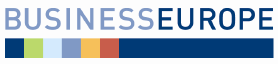 HSR SR dňa 24.08.2015									Bod č. 30 programuStanovisko Republikovej únie zamestnávateľovK návrhu zákona, ktorým sa mení a dopĺňa zákon č. 211/2000 Z. z. o slobodnom prístupe k informáciám a o zmene a doplnení niektorých zákonov (zákon o slobode informácií) v znení neskorších predpisov a ktorým sa menia a dopĺňajú niektoré zákonymateriál na rokovaní Hospodárskej a sociálnej rady Sr dňa 24.08.2015Stručný popis podstaty materiálu najmä jeho relevancie z pohľadu RÚZMateriál predkladá na rokovanie Hospodárskej as sociálnej rady SR Ministerstvo spravodlivosti SR podľa Plánu legislatívnych úloh vlády SR na rok 2015. Cieľom a obsahom materiálu je najmä:Návrh zákona má ambíciu odstrániť nedostatky, ktoré bránia efektívnemu získavaniu požadovaných informácií ako aj efektívnej práci orgánov verejnej správy - najmä prostredníctvom precizovania pojmu „k dispozícii“ negatívnym spôsobom, možnosti zverejnenia častých odpovedí (tzv. FAQ), stanovenia režimu spôsobu sprístupnenia medzi žiadateľom a povinnou osobou, zavedenia inštitútu prerušenia plynutia lehôt počas odosielania zákonných výziev/oznámení, predĺženia lehôt na vybavenie odvolania, spoplatňovania pre vymedzené povinné osoby v žiadostiach, ktoré vyžadujú sprístupnenie informácií veľkého rozsahu, spoplatňovania v prípade ak žiadateľ trvá na sprístupnení zverejnených informácií. Za účelom zvýšenia transparentnosti rozširuje okruh povinne zverejňovaných informácií podľa § 5a (napr. presné definovaný rozsah informácií povinne zverejňovaných obcou a vyšším územným celkom, zverejňovanie informácií o osobe, ktorá zastáva funkciu štatutárneho orgánu, riadiaceho orgánu alebo kontrolného orgánu v povinnej osobe podľa § 2 ods. 3). Vo vzťahu k inštitútu povinne zverejňovanej zmluvy sa navrhuje nahradiť existujúce zverejňovanie na webových sídlach (týkajúce sa Národnej banky Slovenska, obcí, vyšších územných celkov, povinné osoby, ktoré sú ich rozpočtovou organizáciou alebo príspevkovou organizáciou, a povinné osoby, v ktorých majú viac ako 50% účasť) zverejňovaním v Centrálnom registri zmlúv. V súvislosti so zverejňovaním zmlúv v Centrálnom registri zmlúv sa stanovuje režim opravy nesprávne zverejnených údajov. Návrhom zákona sa súčasne do právneho poriadku Slovenskej republiky preberá smernica Európskeho parlamentu a Rady 2013/37/EÚ z 26. júna 2013, ktorou sa mení smernica 2003/98/ES o opakovanom použití informácií verejného sektora (ďalej len „smernica“). Transpozícia pôvodného znenia smernice 2003/98/ES o opakovanom použití informácií verejného sektora bola vykonaná zákonom č. 341/2012 Z. z. Najzásadnejšími zmenami, ktoré smernica zavádza sú: rozšírenie pôsobnosti na múzeá, knižnice, archívy a akademické knižnice; preformulovanie tzv. všeobecnej zásady na povinnosť povinnej osoby sprístupniť informácie na účel opakovaného použitia, po vylúčení tých, pri ktorých to ustanovuje zákon; zavedenie zásady marginálnych nákladov a stanovenie podmienok výnimiek, osobitné ustanovenia vo vzťahu k výhradným dohodám, predmetom ktorých je digitalizácia kultúrneho dedičstvaDopady materiálu na verejné financie a podnikateľské prostrediePodľa doložky vplyvov spracovanej predkladateľom materiál nebude mať dopady na verejné financie a  na podnikateľské prostredie.Návrh zákona má nadobudnúť účinnosť dňa 01.07.2015, okrem vymedzených bodov, ktoré nadobudnú účinnosť neskôr.Postoj RÚZ k materiáluNávrh zákona má ambíciu odstrániť nedostatky, ktoré bránia efektívnemu získavaniu požadovaných informácií ako aj efektívnej práci orgánov verejnej správy prostredníctvom novelizácie viacerých ustanovení zákona. RÚZ zotrváva na svojej pripomienke z pripomienkového konania a navrhuje, aby z režimu povinne zverejňovaných zmlúv boli vyňaté aj zmluvy, ktoré povinné osoby uzatvárajú s podnikateľmi na obchodných miestach podnikateľa, ktoré sa prakticky nedajú uzatvoriť v inej forme a s iným obsahom, ako navrhuje podnikateľ (štandardné bankové produkty, telekomunikačné produkty a pod.). Tiež navrhujeme aby z režimu povinne zverejňovaných zmlúv boli vyňaté zmluvy o dodávke elektriny a zmluvy o dodávke plynu.Pripomienky RÚZ k predkladanému materiáluZásadná – do ustanovenia § 5 ods. 5 RÚZ navrhuje doplniť písm. t), u) a v) v nasledovnom znení:„t) zmluva, ktorú povinná osoba uzatvorí s podnikateľom na obchodnom mieste podnikateľa a súčasne povinná osoba nemohla individuálne ovplyvniť obsah podnikateľom vopred pripraveného návrhu na uzavretie zmluvy,u) zmluva o dodávke elektriny podľa osobitného predpisu x),v) zmluva o dodávke plynu podľa osobitného predpisu. x)poznámka pod čiarou x) znie: x) zákona č. 251/2012 Z.z. o energetike a o zmene a doplnení niektorých zákonov.“Odôvodnenie:Navrhujeme, aby z režimu povinne zverejňovaných zmlúv boli vyňaté aj zmluvy, ktoré povinné osoby uzatvárajú s podnikateľmi na obchodných miestach podnikateľa, ktoré sa prakticky nedajú uzatvoriť v inej forme a s iným obsahom, ako navrhuje podnikateľ (štandardné bankové produkty, telekomunikačné produkty, služby v oblasti energetiky a pod.). Pre podnikateľov, ktorí na svojich obchodných miestach predávajú verejnosti svoje produkty za jednotných a štandardných podmienok, je komplikované overovať, či naozaj došlo k zverejneniu zmluvy, pričom nezverejnenie zmluvy je sankcionované tým, že zmluva nevznikne. Zároveň je bežné že v takýchto prípadoch často okamžite prichádza aj k poskytnutiu aspoň časti plnenia zo strany podnikateľa (napr. odovzdanie SIMkarty alebo mobilného telefónu), a preto režim účinnosti zmluvy  až po jej zverejnení je značne nepraktický a nevhodný. Týmto ustanovením zároveň nevylučujeme, aby boli zverejňované zmluvy, ktoré sú s podnikateľmi uzatvorené po individuálnych rokovaniach a úpravách takejto štandardizovanej/formulárovej zmluvy. K časti návrhu vzťahujúcom sa na dodávky elektriny a plynu uvádzame, že vvzhľadom na to, že v súčasnosti je trh dodávky elektriny a dodávky plynu v súčasnosti plne liberalizovaný, zverejňovanie zmlúv a informácií o uzatvorených zmluvných o dodávke elektriny alebo plynu negatívne ovplyvňuje postavenie niektorých dodávateľov energií voči ich konkurentom. Navrhujeme teda rozšíriť negatívny výpočet zmlúv, pri ktorých s ohľadom na účel povinného zverejňovania zmlúv nie je nevyhnutné ich zahrnutie pod režim povinného zverejňovania zmlúv aj o zmluvy o dodávke elektriny a zmluvy o dodávke plynu. Uvedený návrh je plne v súlade s odôvodnením bodu 17 navrhovaného znenia novely zákona č. 211/2000 Z.z., keďže ide o zmluvy, ktoré sú uzatvárané zväčša v identickom znení a s veľkým počtom subjektov. Alternatívne navrhujeme také znenie § 5a ods. 5 písm. t) až v), aby v záujme kontroly transparentného nakladania s verejnými prostriedkami, boli zverejňované iba zmluvy o dodávke elektriny alebo o dodávke plynu alebo informácie o uzatvorení takýchto zmlúv pokiaľ odberateľ elektriny alebo plynu je subjekt verejnej správy.Zdroj: RÚZ